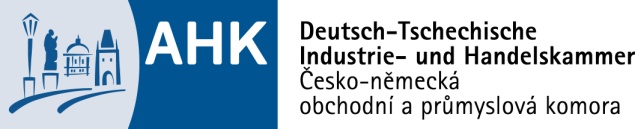 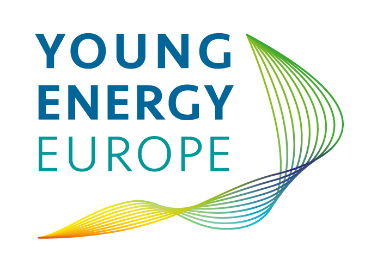 Závazná přihláškaYoung Energy Europe CZ 2019Vzdělávací kurz v oblasti efektivního nakládání s energií pro zaměstnance firem s věkovým omezením do 35 let.Kurz je finančně podpořen Spolkovým ministerstvem životního prostředí, ochrany přírody a bezpečnosti reaktorů. Projekt je součástí programu Evropské iniciativy k ochraně klimatu (EUKI) a je poskytnut prostřednictvím Česko-německé obchodní a průmyslové komory zdarma.Uzávěrka přihlášek 20.12.2018, kapacita kurzu je omezena.Vyplněnou přihlášku zašlete prosím na e-mail: sepkova@dtihk.cz / knollova@dtihk.czZa společnost přihlašujeme zaměstnance: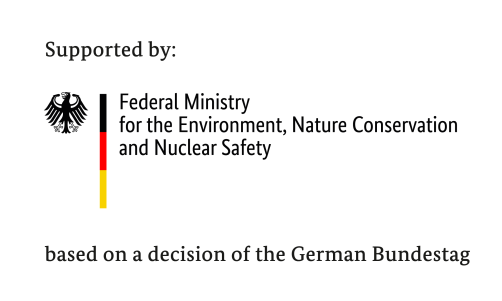 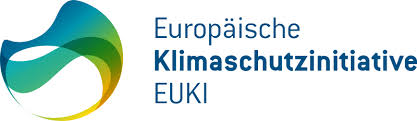 Datum, místo                                                                                  Podpis, razítkoFirmaAdresaWebKontaktní osobaTelefonEmailPříjmení, jméno, titulPozice/odděleníDosažené vzdělání, praxeVěkPříjmení, jméno, titulPozice/odděleníDosažené vzdělání, praxeVěkPříjmení, jméno, titulPozice/odděleníDosažené vzdělání, praxeVěk